Филиал Республиканского государственного предприятия на праве хозяйственного ведения «Казгидромет» Министерства экологии и природных ресурсов РК по Карагандинской и Ұлытау области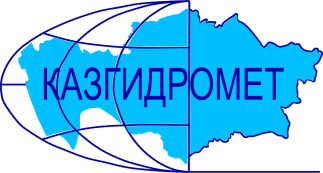 г. Караганда, ул. Терешковой,15.Ежедневный гидрологический бюллетень №42Сведения о состоянии водных объектов Карагандинской и Ұлытауобласти по данным гидрологического мониторинг на государственной сети наблюдений по состоянию на 8 час. 30 марта 2024 годаСведения об водохранилищах Примечание: Опасные уровни на некоторых постах был пересмотрены по результатам наблюдении подтопления придомовых участков при данном уровне. В ближайшее время ожидается очищение русел рек от ледовых являении и повышение уровней воды.Директор филиала         					Шахарбаев Н.Т.Составил/Исп.: Сейткалиев И.О.Тел.: 8 7212-56-04-92Қазақстан Республикасы Экология және табиғи ресурстар министрлігінің «Қазгидромет» шаруашылық жүргізу құқығындағы республикалық кәсіпорныныңҚарағанды және Ұлытау облысы бойынша филиалыҚарағанды қ., Терешковой к., 15.№42 Күнделікті гидрологиялық бюллетеньМемлекеттік бақылау желісіндегі гидрологиялық мониторинг деректері бойынша  Қарағанды және Ұлытау облысы су нысандарының 2024 жылғы 30 наурыздағы сағат 8-гі  жай-күйі туралы мәліметтерСу қоймалары бойынша мәліметтерЕскертпе: Кейбір посттардағы қауіпті деңгейлер қазіргі деңгейде іргелес аумақтарды су басуын бақылау нәтижелері бойынша қайта қаралды. Жақын арада өзен арналары мұздан тазартылып, су деңгейі көтеріледі деп күтілуде.Филиал директоры	               	Н.Т. ШахарбаевОрындаған.: Сейткалиев И.О.Тел.: 8 7212-56-04-92Название гидрологического постаОпасный уровеньводы, смУровень воды, смИзменение уровня воды за сутки, ±смРасход воды, м³/секСостояние водного объектар.Нура –с. Бесоба470353-15(86)Чистор.Матак – п. Матак435244-5-Чистор.Нура –с. Шешенкара626619+15(200)Чистор.Нура – с.Петровка711527+10586,9Редкий ледоходр.Кокпекти – п.Кокпекти350201-1431,2Чистор.Нура –жд. ст. Балыкты700696+146(680)Редкий ледоходр.Нура –п. Акмешит960909+84-Густой ледоходр.Карамыс  – с. Карамыс300248+66-Редкий ледоходр.Шерубайнура- п.Аксу-Аюлы310315-16-Редкий ледоходр.Шерубайнура –п. Шопан450607+193(350)Ледоходр.Шерубайнура –раз. Карамурын420451+132(285)Чистор.Топар – с. Кулайгыр640203-27-Редкий ледоходр.Сокыр – с.Курылыс400369+50(180)Чистор.Сокыр –п. Каражар370338+3289,1Чистор.Жаман-Сарысу –п. Атасу350356+21-Чистор.Сарысу –раз. 189 км390347-2-Чистор.Сарысу –жд. ст. Кызылжар360402+17-Чистор.Улькен-Кундузды –п. Киевка360481+68(330)Чистор.Жаман-Кон –п. Баршино570480-23-Чистор.Есиль –с. Приишимское385323+4-Заберегир.Токырауын –п. Актогай440271+86(52)Вода течет поврх льдар.Талды –с. Новостройка555481-5-Ледоход поверх льдар.Жарлы – п.Жарлы298213-5-Заберегир.Моинты –жд. ст. Киик464319+5-Редкий ледоходр.Сарыкенгир – с.Алгабас350338-28-Чистор.Кара-Кенгир–п. Малшыбай490460-6-Чистор.Жезды – п. Жезды240170-37-ЧистоНазваниеНПУНПУФактические данныеФактические данныеФактические данныеФактические данныеНазваниеУровеньводы, м БСОбъем, млн. м3Уровеньводы, м БСОбъем, млн. м3Приток, м3/сСброс,м3/сСамаркандскоевдхр.-253,7-236.580613385Шерубай-нуринское вдхр.-274-243,139496,8300,2Кенгирское вдхр.-319-319,00292300,6Гидрологиялық бекеттердің атауыСудың шектікдеңгейі, смСу дең-гейі,смСу деңгейінің тәулік ішінде өзгеруі,±смСу шығыны,  м³/секМұз жағдайы және мұздың қалыңдығы, смө.Нұра–а. Бесоба470353-15(86)Тазаө.Матақ – а. Матақ435244-5-Тазаө.Нұра –а. Шешенқара626619+15(200)Тазаө.Нұра – а.Петровка711527+10586,9Мұздың жүруіө.Көкпекті – а.Көкпекті517201-1431,2Тазаө.Нұра–тж. ст. Балықты700696+146(680)Мұздың жүруіө.Нұра–а. Ақмешіт960909+84-Қалың мұздың жүруіө.Қарамыс  – а. Қарамыс341248+66-Мұздың жүруіө.Шерубайнұра- а.Ақсу-Аюлы377315-16-Мұздың жүруіө.Шерубайнұра–а. Шопан450607+193(350)Мұздың жүруіө.Шерубайнұра –раз. Қарамұрын420451+132(285)Тазаө.Топар – а. Құлайғыр640203-27-Мұздың жүруіө.Соқыр – а.Құрылыс553369+50(180)Тазаө.Соқыр–а. Қаражар370338+3289,1Тазаө.Жаман-Сарысу –а. Атасу350356+21-Тазаө.Сарысу–раз. 189 км390347-2-Тазаө.Сарысу–тм. ст. Қызылжар360402+17-Тазаө.Үлкен-Құндұзды –а. Киевка360481+68(330)Тазаө.Жаман-Кон –а. Баршино570480-23-Тазаө.Есіл–а. Приишимское385323+4-Жағалық мұздарө.Тоқырауын–а. Ақтоғай440271+86(52)Қызылсуө.Талды–а. Новостройка555481-5-Мұз жам.үстін. мұз жүруө.Жарлы – а.Жарлы298213-5-Жағалық мұздарө.Мойынты–тж. ст. Киік464319+5-Мұздың жүруіө.Сарыкеңгір – а.Алғабас422338-28-Тазаө.Қара-Кенгір–а. Малшыбай490460-6-Тазаө.Жезді – а. Жезді240170-37-ТазаАтауыҚалыпты тірек деңгейіҚалыпты тірек деңгейіНақтыдеректерНақтыдеректерНақтыдеректерНақтыдеректерАтауыСу деңгейі,м  БЖКөлем,км3Су деңгейі,м  БЖКөлем,км3Төгім,м3/сНақты ағын,м3/сСамарқанд су қоймасы-253,7-236.580613385Шерубай-Нура су қоймасы-274-243,139496,8300,2Кеңгір су қоймасы-319-319,00292300,6